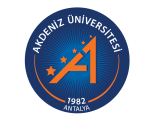 AKDENİZ ÜNİVERSİTESİTurizm Fakültesi, Rekreasyon Yönetimi BölümüRekreasyon Yönetimi Programı2022-2023 Eğitim-Öğretim Müfredatı * İlgili dersin ön koşulu olan derse ait ders kodu ** Ulusal Kredi* İlgili dersin ön koşulu olan derse ait ders kodu ** Ulusal Kredi* İlgili dersin ön koşulu olan derse ait ders kodu ** Ulusal Kredi* İlgili dersin ön koşulu olan derse ait ders kodu ** Ulusal Kredi  * İlgili dersin ön koşulu olan derse ait ders kodu ** Ulusal Kredi *** Öğrenci 1. yabancı dil ile aynı yabancı dili seçemez.****Seçmeli derslerden yalnızca bir tanesi seçilebilir* İlgili dersin ön koşulu olan derse ait ders kodu ** Ulusal Kredi*** Öğrenci 1. yabancı dil ile aynı yabancı dili seçemez.****Seçmeli derslerden yalnızca bir tanesi seçilebilir* * İlgili dersin ön koşulu olan derse ait ders kodu ** Ulusal Kredi*** Öğrenci 1. yabancı dil ile aynı yabancı dili seçemez.****Seçmeli derslerden yalnızca bir tanesi seçilebilir* * İlgili dersin ön koşulu olan derse ait ders kodu ** Ulusal Kredi*** Öğrenci 1. yabancı dil ile aynı yabancı dili seçemez.****Seçmeli derslerden yalnızca bir tanesi seçilebilir1. Yarıyıl1. Yarıyıl1. Yarıyıl1. Yarıyıl1. Yarıyıl1. Yarıyıl1. YarıyılZorunlu Dersler Zorunlu Dersler Zorunlu Dersler Zorunlu Dersler Zorunlu Dersler Zorunlu Dersler Zorunlu Dersler Ders KoduDersin AdıKoşul*TUK**AKTSAçıklamaTDB101TÜRK DİLİ IZ2022ATA101ATATÜRK İLKELERİ VE İNKILAP TARİHİ IZ2022REY101TURİZM VE KÜLTÜRZ2026REY103GENEL TURİZM BİLGİSİZ3036REY105İŞLETME BİLİMİNE GİRİŞZ3036Seçmeli DerslerSeçmeli DerslerSeçmeli DerslerSeçmeli DerslerSeçmeli DerslerSeçmeli DerslerSeçmeli DerslerDers KoduDersin AdıKoşul*TUK**AKTSAçıklamaREY121YABANCI DİL I (İNGİLİZCE)Z/S4048REY123YABANCI DİL I (ALMANCA)Z/S4048REY125YABANCI DİL I (RUSÇA)Z/S4048TDB115AKADEMİK TÜRKÇE I(Uluslararası öğrenciler için)S20002. Yarıyıl2. Yarıyıl2. Yarıyıl2. Yarıyıl2. Yarıyıl2. Yarıyıl2. YarıyılZorunlu Dersler Zorunlu Dersler Zorunlu Dersler Zorunlu Dersler Zorunlu Dersler Zorunlu Dersler Zorunlu Dersler Ders KoduDersin AdıKoşul*TUK**AKTSAçıklamaTDB102TÜRK DİLİ IIZ2022ATA102ATATÜRK İLKELERİ VE İNKILAP TARİHİ IIZ2022ENF101BİLGİ TEKNOLOJİLERİ KULLANIMIZ3034REY102REKREASYONA GİRİŞZ2024REY104MESLEKİ ANATOMİ VE FİZYOLOJİZ2024REY106TURİZM VE ETİKZ2024KPD102KARİYER PLANLAMAZ1012Seçmeli DerslerSeçmeli DerslerSeçmeli DerslerSeçmeli DerslerSeçmeli DerslerSeçmeli DerslerSeçmeli DerslerDers KoduDersin AdıKoşul*TUK**AKTSAçıklamaREY122YABANCI DİL II (İNGİLİZCE)Z/S4048REY124YABANCI DİL II (ALMANCA)Z/S4048REY126YABANCI DİL II (RUSÇA)Z/S4048TDB116AKADEMİK TÜRKÇE II(Uluslararası öğrenciler için)S2000EMD101YABANCI DİL OLARAK TÜRKÇE (Erasmus ve Mevlana Değişim prog. kapsamındaki öğrenciler için)S30353. Yarıyıl3. Yarıyıl3. Yarıyıl3. Yarıyıl3. Yarıyıl3. Yarıyıl3. YarıyılZorunlu Dersler Zorunlu Dersler Zorunlu Dersler Zorunlu Dersler Zorunlu Dersler Zorunlu Dersler Zorunlu Dersler Ders KoduDersin AdıKoşul*TUK**AKTSAçıklamaREY201REKREASYON PSİKOLOJİSİZ3034REY203TERAPÖTİK REKREASYONA GİRİŞZ2023REY205PARK VE AÇIK ALAN REKREASYON KAYNAKLARIZ2023REY207YÖNETİM VE ORGANİZASYONZ3035REY209MUHASEBEZ3034REY211EKONOMİZ2023Seçmeli DerslerSeçmeli DerslerSeçmeli DerslerSeçmeli DerslerSeçmeli DerslerSeçmeli DerslerSeçmeli DerslerDers KoduDersin AdıKoşul*TUK**AKTSAçıklamaREY221YABANCI DİL III (İNGİLİZCE)Z/S4048REY223YABANCI DİL III (ALMANCA)Z/S4048REY225YABANCI DİL III (RUSÇA)Z/S40484. Yarıyıl4. Yarıyıl4. Yarıyıl4. Yarıyıl4. Yarıyıl4. Yarıyıl4. YarıyılZorunlu Dersler Zorunlu Dersler Zorunlu Dersler Zorunlu Dersler Zorunlu Dersler Zorunlu Dersler Zorunlu Dersler Ders KoduDersin AdıKoşul*TUK**AKTSAçıklamaREY202REKREASYON YÖNETİMİZ2024REY204REKREASYON SOSYOLOJİSİZ3033REY206YARATICI DRAMAZ2134REY208ARAŞTIRMA YÖNTEMLERİZ3034REY210PAZARLAMAZ3034REY212TÜRKİYE TURİZM  COĞRAFYASIZ2023Seçmeli DerslerSeçmeli DerslerSeçmeli DerslerSeçmeli DerslerSeçmeli DerslerSeçmeli DerslerSeçmeli DerslerDers KoduDersin AdıKoşul*TUK**AKTSAçıklamaREY222YABANCI DİLIV (İNGİLİZCE)Z/S4048REY224 YABANCI DİL IV(ALMANCA)Z/S4048REY226YABANCI DİL IV (RUSÇA)Z/S404285. Yarıyıl5. Yarıyıl5. Yarıyıl5. Yarıyıl5. Yarıyıl5. Yarıyıl5. Yarıyıl5. YarıyılZorunlu Dersler Zorunlu Dersler Zorunlu Dersler Zorunlu Dersler Zorunlu Dersler Zorunlu Dersler Zorunlu Dersler Zorunlu Dersler Ders KoduDers KoduDersin AdıKoşul*TUK**AKTSAçıklamaREY301REY301ANİMASYONA GİRİŞZ2024REY303REY303SAHNE MAKYAJIZ2134REY305REY305İLETİŞİM VE İNSAN İLİŞKİLERİZ2024REY307REY307WELLNESS &SPA TURİZMİZ3034REY309REY309TERAPÖTİK REKREASYON UYGULAMALARIZ2134Seçmeli DerslerSeçmeli DerslerSeçmeli DerslerSeçmeli DerslerSeçmeli DerslerSeçmeli DerslerSeçmeli DerslerSeçmeli DerslerDers KoduDersin AdıDersin AdıKoşul*TUK**AKTSAçıklamaREY311MÜŞTERİ İLİŞKİLERİ YÖNETİMİ****MÜŞTERİ İLİŞKİLERİ YÖNETİMİ****S2022REY313SAĞLIK VE İLK YARDIM****SAĞLIK VE İLK YARDIM****S2022REY315HAVUZ AKTİVİTELERİ****HAVUZ AKTİVİTELERİ****S1122REY3312.YABANCI DİL I (İNGİLİZCE )***2.YABANCI DİL I (İNGİLİZCE )***Z/S4048REY3332.YABANCI DİL I (ALMANCA)***2.YABANCI DİL I (ALMANCA)***Z/S4048REY3352.YABANCI DİL I (RUSÇA)***2.YABANCI DİL I (RUSÇA)***Z/S40486. Yarıyıl6. Yarıyıl6. Yarıyıl6. Yarıyıl6. Yarıyıl6. Yarıyıl6. Yarıyıl6. Yarıyıl6. Yarıyıl6. Yarıyıl6. Yarıyıl6. YarıyılZorunlu Dersler Zorunlu Dersler Zorunlu Dersler Zorunlu Dersler Zorunlu Dersler Zorunlu Dersler Zorunlu Dersler Zorunlu Dersler Zorunlu Dersler Zorunlu Dersler Zorunlu Dersler Zorunlu Dersler Ders KoduDersin AdıKoşul*Koşul*TTUUK**K**AKTSAKTSAçıklamaREY302WELLNESS &SPA UYGULAMALARIZZ22113344REY304ANİMASYON UYGULAMALARIZZ22113344REY306REKREASYONEL FİZİKSEL UYGUNLUKZZ22113344REY308ETKİNLİK YÖNETİMİZZ33003344REY310SAĞLIK TURİZMİZZ22002244Seçmeli DerslerSeçmeli DerslerSeçmeli DerslerSeçmeli DerslerSeçmeli DerslerSeçmeli DerslerSeçmeli DerslerSeçmeli DerslerSeçmeli DerslerSeçmeli DerslerSeçmeli DerslerSeçmeli DerslerDers KoduDersin AdıDersin AdıKoşul*Koşul*TTUUK**K**AKTSAçıklamaREY3322.YABANCI DİL II (İNGİLİZCE)***2.YABANCI DİL II (İNGİLİZCE)***Z/SZ/S4400448REY3342.YABANCI DİL II (ALMANCA)***2.YABANCI DİL II (ALMANCA)***Z/SZ/S4400448REY3362.YABANCI DİL II (RUSÇA)***2.YABANCI DİL II (RUSÇA)***Z/SZ/S4400448REY312ALTERNATİF TURİZM****ALTERNATİF TURİZM****SS220022	2REY314TURİZM İŞLETMELERİNDE PERFORMANS YÖNETİMİ****TURİZM İŞLETMELERİNDE PERFORMANS YÖNETİMİ****SS2200222GNC318GÖNÜLLÜLÜK ÇALIŞMALARI****(Rektörlük-ortak havuzundan)GÖNÜLLÜLÜK ÇALIŞMALARI****(Rektörlük-ortak havuzundan)Z/SZ/S11222227. Yarıyıl7. Yarıyıl7. Yarıyıl7. Yarıyıl7. Yarıyıl7. Yarıyıl7. YarıyılZorunlu Dersler Zorunlu Dersler Zorunlu Dersler Zorunlu Dersler Zorunlu Dersler Zorunlu Dersler Zorunlu Dersler Ders KoduDersin AdıKoşul*TUK**AKTSAçıklamaREY401REKREASYONEL TESİS YÖNETİMİZ2024REY403KENTSEL REKREASYONZ2024REY405REKREATİF ALAN TASARIMIZ2024REY407STRATEJİK YÖNETİMZ3034REY409REKREASYON VE SPOR TURİZMİZ2024Seçmeli DerslerSeçmeli DerslerSeçmeli DerslerSeçmeli DerslerSeçmeli DerslerSeçmeli DerslerSeçmeli DerslerDers KoduDersin AdıKoşul*TUK**AKTSAçıklamaREY4312.YABANCI DİL (İNGİLİZCE)Z/S4048REY4332.YABANCI DİL (ALMANCA)Z/S4048REY4352.YABANCI DİL (RUSÇA)Z/S4048REY411YENİ YÖNETİM TEKNİKLERİS2022REY413REKREASYON VE YEREL YÖNETİMLER S2022REY415KONAKLAMA TESİSLERİNDE ÇOCUK KULÜBÜS20228. Yarıyıl8. Yarıyıl8. Yarıyıl8. Yarıyıl8. Yarıyıl8. Yarıyıl8. YarıyılZorunlu Dersler Zorunlu Dersler Zorunlu Dersler Zorunlu Dersler Zorunlu Dersler Zorunlu Dersler Zorunlu Dersler Ders KoduDersin AdıKoşul*TUK**AKTSAçıklamaREY402İNSAN KAYNAKLARI YÖNETİMİZ3034REY404GİRİŞİMCİLİKZ3034REY406DESTİNASYON YÖNETİMİZ3034REY408REKREASYONEL MATERYAL GELİŞTİRMEZ3034REY412REKREASYONEL RİTİM VE DANSZ1124Seçmeli DerslerSeçmeli DerslerSeçmeli DerslerSeçmeli DerslerSeçmeli DerslerSeçmeli DerslerSeçmeli DerslerDers KoduDersin AdıKoşul*TUK**AKTSAçıklamaREY4322.YABANCI DİL IV (İNGİLİZCE)***Z/S4048REY342.YABANCI DİL IV (ALMANCA)***Z/S4048REY4362.YABANCI DİL IV (RUSÇA)***Z/S4048REY410REKREATİF TANDEM BİSİKLETİ****S1122REY414MASAJ****S1122REY416KIRSAL REKREASYON KAYNAKLARI VE AKTİVİTELERİ****S1122